СОВЕТ ДЕПУТАТОВ муниципального образования Спасский сельсовет Саракташского района оренбургской областиВТОРОЙ созывР Е Ш Е Н И Едвадцать первого  заседания Совета депутатов Спасского сельсовета Саракташского района Оренбургской области второго созыва___________                                   Спасское                                         № _____О внесении изменений в Правила благоустройства территории муниципального образования Спасский сельсовет Саракташского района Оренбургской области.В соответствии с пунктом 4 статьи 7 Федерального закона от 06.10.2003 № 131-ФЗ «Об общих принципах организации местного самоуправления в Российской Федерации», руководствуясь Уставом муниципального образования Спасский сельсовет Саракташского района Оренбургской области Совет депутатов Спасского сельсовета  решил:1. Внести в Правила благоустройства территории муниципального образования Спасский сельсовет Саракташского района Оренбургской области, утвержденные решением Совета депутатов Спасского сельсовета Саракташского района Оренбургской области от 17.06.2016 г.№ 51, с изменениями, внесёнными решениями Совета депутатов Спасского сельсовета Саракташского района Оренбургской области от 05.07.2018 № 110-р,(далее – Правила) следующие изменения:1.1. Абзац 2 пункта 2.22.1. Правил изложитьв следующей редакции:«Согласование технической документации производится с собственником дороги, администрацией,  коммунальными и инженерными службами».1.2.Пункт 2.22.8.Правил изложить в следующей редакции:«2.22.8. Частичное или полное закрытие движения на улицах, тротуарах для производства земляных работ производится решением органа местного самоуправления с уведомлением ОГИБДД ОМВД России по Саракташскому району».1.3. Пункт 2.22.9.Правил изложить в следующей редакции:«2.22.9. При выполнении кратковременных работ на дорогах (осмотр и очистка колодцев, ямочный ремонт и уборка проезжей части, ремонт наружного освещения и т.д.), не требующих производства вскрышных работ, согласование производства работ не требуется».1.4. Абзац 2 пункта 2.22.23 Правил изложить в следующей редакции:« - производство земляных работ на дорогах без согласования с собственником дороги и отсутствия уведомления ОГИБДД ОМВД России по Саракташскому району Оренбургской области;».2. Настоящее решение вступает в силу со дня его обнародования и подлежит размещению на официальном сайте муниципального образования Спасский сельсовет Саракташского района Оренбургской области.3. Контроль за исполнением настоящего решения возложить на постоянную комиссию по бюджетной, налоговой и финансовой политике, собственности и экономическим вопросам, торговле и быту (Лашманов А.Н.).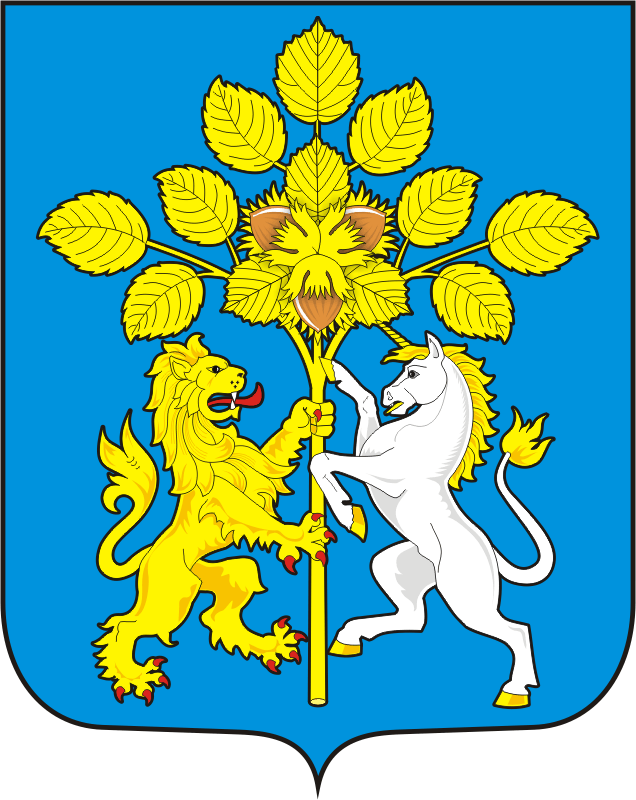 ПРОЕКТПредседатель Совета депутатов сельсоветаПредседатель Совета депутатов сельсоветаГлава муниципального образования___________    Р.Г. Магомедов       ___________    Р.Г. Магомедов       ________   А.М. ГубанковРазослано:депутатам, постоянной комиссии, прокуратуре района, официальный сайт сельсовета, места для обнародования НПА, в делодепутатам, постоянной комиссии, прокуратуре района, официальный сайт сельсовета, места для обнародования НПА, в делодепутатам, постоянной комиссии, прокуратуре района, официальный сайт сельсовета, места для обнародования НПА, в делодепутатам, постоянной комиссии, прокуратуре района, официальный сайт сельсовета, места для обнародования НПА, в дело